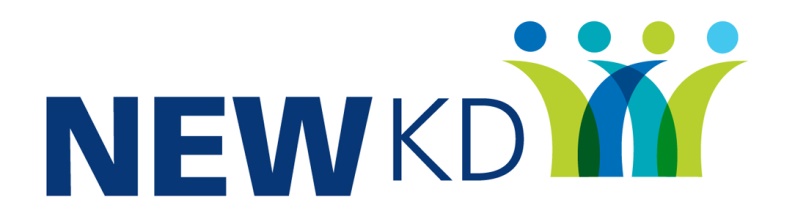 is seeking to recruit a Family Co-ordinator NEWKD is a local development operating across the North, East and West Kerry including Tralee, Castleisland, Listowel and Dingle.  We deliver a range of programmes that aim to improve the quality of life for all the people within our community.NEWKD, Cork Local & Southern Regional Drug and Alcohol Task Force in conjunction with HSE Addiction services wish to recruit a Family Co-Ordinator who will ‌develop, implement & evaluate ‌‌drug‌ ‌and‌ ‌alcohol‌ ‌family‌ ‌support‌ ‌initiatives‌ ‌throughout‌ ‌the‌ ‌Southern‌ ‌Region.  The position involves working a 35 hour week, for a 2 year fixed contract, based in Kinvara House, Dublin Hill, Cork and covering the areas of Cork City, Cork County and Kerry.  The purpose of the role is to develop and provide evidence based supports for families of substance users experiencing difficulties in the Cork & Kerry area.Salary and Benefits: 49,041, 50,210, 51,637, 54,315, 55,918, 57,910, 59,914 LSIsEssential:3rd level qualification in a related field 3 years+ frontline paid experience in family support setting Open and innovative approach to work Experience of interagency working in a similar setting Excellent knowledge of broad range of evidence based interventions Experience in care plan development and formal assessment Driver’s licence & access to car Excellent communication skills & team work Proven record of working to a client centered non-judgmental ethosDesirable:Training/accreditation in 5 Step, CRAFT and/or similar interventionsKnowledge of family programmes such as Triple P, SFP, parenting plus etc.Experience of group facilitationGarda Vetting will apply.  Under 18s work may be required.  Flexibility will be required in working hours (needs based).For full particulars of the post and the application process, please log onto www.newkd.ie. To apply:  email a cv and cover letter clearly stating the position you are applying for to jobapplication@newkd.ie.  Closing date for receipt of applications Thursday 3rd November at 12noon.Shortlisting may apply.  Canvassing will disqualify.  NEWKD is an equal opportunities employer.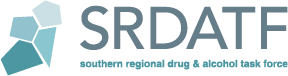 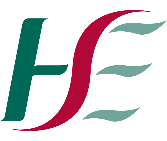 